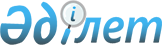 О Плане мероприятий борьбы с наркоманией и наркобизнесом Мангистауской области на 2004-2005 годы по реализации Программы борьбы с наркоманией и наркобизнесом в Республике Казахстан на 2004-2005 годыРешение Мангистауского областного Маслихата от 27 октября 2004 года N 7/109. Зарегистрировано Департаментом юстиции Мангистауской области 8 ноября 2004 года N 1774



      В соответствии с подпунктом 1) пункта 1 статьи 6 
 Закона 
 Республики Казахстан "О местном государственном управлении в Республике Казахстан", областной маслихат 

решил:





 

     

1. Утвердить План мероприятий по борьбе с наркоманией и наркобизнесом Мангистауской области на 2004-2005 годы по реализации Программы борьбы с наркоманией и наркобизнесом в Республике Казахстан на 2004-2005 годы (прилагается).




     2. Настоящее решение вступает в силу со дня опубликования.


    

 Председатель сессии                    Секретарь 



                                        областного маслихата




 



Приложение          



к решению Мангистауского   



областного маслихата     



от 27 октября 2004 года N 7/109



 



ПЛАН МЕРОПРИЯТИЙ






борьбы с наркоманией и наркобизнесом Мангистауской области на 2004-2005 годы по реализации Программы борьбы с наркоманией и наркобизнесом в Республике Казахстан на 2004-2005 годы




Совершенствование лечебной и реабилитационной работы среди наркозависимых лиц, профилактики наркомании





 

      Используемые аббревиатуры:




      ГККП "ОНД"- 

государственное коммунальное казенное предприятие "Областной наркологический диспансер"



      ГККП "СЛПУ"- 

государственное коммунальное казенное предприятие "Специализированное лечебно-профилактическое учреждение"



      КБНКОН МВД РК - 

комитет по борьбе с наркобизнесом и контролю за оборотом наркотиков Министерства внутренних дел Республики Казахстан;



      ДВП - 

Департамент внутренней политики Мангистауской области;



      ОП 

- областная прокуратура:



      ДКНБ - 

Департамент Комитета национальной безопасности по Мангистауской области;

 




      ОУСФК - 

областное управление спорта и физической культуры;



      ОУЗ - 

областное управление здравоохранения;



      ОУИ - 

областное управление информации;



      ОУО - 

областное управление образования;



      ДЮ - 

Департамент юстиции Мангистауской области;



      РУ "Батыс" ПС КНБ РК - 

Региональное управление "Батыс" пограничной службы Комитета национальной безопасности Республики Казахстан



      ОКБНН - 

областная комиссия по борьбе с наркоманией и наркобизнесом;



      МОТРК - 

Мангистауская

 

областная телерадиокомпания;



      ОЦПБС - 

областной Центр по профилактике и борьбе со СПИДом;



      СЛПУ - 

специализированное лечебно-профилактические учреждения;



      ОЦПФЗОЖ - 

областной центр по формированию здорового образа жизни;



      КСК - 

Кооператив собственников квартир;



      УТЗСЗН

 -управление труда и занятости и социальной защиты населения; 



      УКФК 

- управление Комитета финансового контроля;



      ДТК

 - Департамент таможенного контроля по области;



      МНПЛСЭ - 

Мангистауская научно-производственная лаборатория судебных экспертиз

					© 2012. РГП на ПХВ «Институт законодательства и правовой информации Республики Казахстан» Министерства юстиции Республики Казахстан
				

N


Мероприятия

Форма завершения

Ответственные за исполнение (реализацию)

Срок исполнения (реализации)

Предполагаемые расходы тыс. тенге

Предполагаемые расходы тыс. тенге

Источник финансирования


N


Мероприятия

Форма завершения

Ответственные за исполнение (реализацию)

Срок исполнения (реализации)

2004г

2005г

Источник финансирования

1.

1.

Принять меры по открытию клинической лаборатории на базе ГККП "ОНД" 

Открытие клинической лаборатории 

ОУЗ

ГККП "ОНД"

2004г

В пределах предусмот-ренных бюджетом средств

Местный бюджет

2.

2.

Улучшение материально-технической базы ГККП "ОНД", ГККП"СЛПУ":



-капитальный ремонт зданий наркологического отделения в 1мкр.;



- строительство контрольно-пропускного пункта для охраны СЛПУ;



- обеспечение санитарными автомашинами ГККП "ОНД", ГККП"СЛПУ";



- приобретение и установка  информационно-правовой базы "Закон" и "Юрист";



- приобретение оборудования, необходимой техники 

Проведение данных мероприятий

ОУЗ

ГККП "СЛПУ"

ГККП "ОНД"

2004-2005гг.

5500

132

1147 

10000

2000

176

1369 

Местный бюджет



Местный бюджет

Местный бюджет

Местный бюджет

3.

3.

Профессиональная подготовка и повышение квалификации врачей психиатров-



наркологов

Курсы повышения квалификации

ОУЗ,



ГККП "ОНД",



ГККП "СЛПУ"

Постоянно 

193 

261

Местный бюджет

4.

4.

Принять меры по открытию в составе больницы поселка Мангистау наркологического кабинета.

Открытие наркологического кабинета

ОУЗ

2005г

В пред



елах предусмотренных бюджетом

Местный бюджет

5.

5.

Принять меры по укомплектованию квалифицированными врачебными кадрами  наркологических организаций области

Укомплектование кадрами наркологических организа-ций

ОУЗ

2004-2005гг.

Не требуется 

Не требуется 

6.

6.

Проведение семинаров, обучающих тренингов с целью координации антинаркотической работы в области

Семинары, тренинги 

ОУЗ

2004-2005гг.

919

956

Местный бюджет

7.

7.

Проводить комплексное исследование  масштабов немедицинского потребления наркотических средств и психотропных веществ и уровня их латентности

Информация в аппарат акима области

ОУЗ, ОЦПФЗОЖ, 

ОУО

Ежегодно,

декабрь  

2004-2005гг.

Не требуется

Не требуется

8.

8.

Разработать и включить в планы профессиональных и средних учебных заведений области специальных курсов



о влиянии наркоти-



ков на организм человека,правовой ответственности за незаконное распространение и хранение наркоти-



ческих средств

Информация в аппарат акима области 

ОУО,



ОУЗ, ОЦПФЗОЖ, УВД, (по согласованию)

2004-2005 гг. 

97

147 

Местный бюджет

9.

9.

Принять меры по открытию консультационных кабинетов в учебных заведениях



области для осуществления анонимных консультаций по проблемам, связанным со злоупотреблением наркотиками 

Создание пунктов с организацией работы "теле-фонов доверия"

ОУО, 



ОУЗ

2004-2005гг.

887

987 

Местный бюджет

10.

10.

Проводить с участием представителей КСК (кооперативов собственников квартир) профилактические операции "Подвал","Невод", "Чердак","Подросток", направленные на выявление нежилых помещений,



потенциально пригодных для потребления в них наркотических средств и психотропных веществ

Проведение данных мероприятий

УВД (по согласованию), ОУЗ,

акимы  городов и районов

2004-2005гг.

Ежеквар-тально 

Не требуется

Не требуется

11.

11.

Проведение полномасштабной акции,посвященной международному дню борьбы с наркоманией (26 июня):      - информирование граждан о необходимости соблюдения антинаркотического законодательства;



- принятие государственными органами мер в борьбе с наркоманией и наркобизнесом;



- проведение культурно-массовых и спортивных мероприятий;



- привлечение различных религиозных конфессий и негосударственных организаций;



- проведение семинаров-тренингов по организации содержательного досуга молодежи;



- организация конкурсов по отбору программ среди неправительственных организаций по оздоровлению и реабилитации детей и молодежи, обладающих зависимостью от наркотиков

Ведомственные приказы, освещение в СМИ, исполь-зование наг-лядных видов агитации, разработка и выпуск методических рекомендаций, проведение круглых столов, семинаров, творческих конкурсов, соревнований

Акимы городов и районов, ОУИ  (по согласованию),

УВД  (по согласованию),

ОУЗ, ОУО, ДВП,  ОУСФК 

Июнь 2004 г.

Июнь 2005 г.

Постоянно

Постоянно

Постоянно

Постоянно

Постоянно 

Постоянно 

В пределах предусмотренных бюджетом средств

В пределах предусмотренных бюджетом средств

Местный бюджет

12.

12.

Разработать методические рекомендации по антинаркотической пропаганде для пропагандистов здорового образа жизни, для врачей и медсестер общелечебной сети с градацией по возрастам (подготовительные группы детских садов, младший школьный возраст, средний школьный возраст, старший школьный возраст, учащиеся колледжей, учащиеся ВУЗов)

Разработка методических рекомендаций

ГККП "ОНД", 

ОЦПФЗОЖ

2004г.

Не требуется

Не требуется

13.

13.

Изучение системности и эффективности антинаркотических программ в средствах массовой



информации облас-



ти. Принять меры по составлению антинаркотических информационных программ (изготовление и прокручивание аудио, видео роликов)

Программы в СМИ

ОЦПФЗОЖ,

ОУЗ, 

ОУИ (по согласованию)

Постоянно 

1070

1503 

Местный бюджет

14.

14.

Проведение акций с широким освещением в СМИ:



-"Молодежь против наркотиков"; -""Студенчество Казахстана против наркомании"; -«Школы,колледжи, вузы - "очаги знаний, высокой культуры и нравственности"; - "За будущее без наркотиков" (общественное движение родителей)

Проведение данных мероприятий

ОУО, ОУЗ, ОУИ (по согласованию), УВД (по согласованию), акимы городов и районов

Ежеквар-тально 

В пределах предусмотренных бюджетом средств

В пределах предусмотренных бюджетом средств

Местный бюджет

15.

15.

Активизировать работу по информированию граждан о вреде наркомании путем проведения лекций, бесед

Проведение данных мероприятий

ОУЗ, акимы

 городов и районов

Постоянно 

1104 

1269

Местный бюджет

16.

16.

Разработать план по информационному



освещению борьбы с наркоманией и наркобизнесом и организовать в местных СМИ  регулярные ежемесячные публикации и передачи (на государственном и русском языках). Принять меры по созданию спец-ных рубрик,посвященных проблемам борьбы с наркоманией и наркобизнесом, утверждению культа здорового образа жизни

Публикации в СМИ

ОУИ (по согласованию),

МОТРК  (по согласованию),

ГКП "Огни Мангистау",

ГКП "Мангистау"

2004-2005 гг.

Ежеквартально 

В пределах предусмотренных бюджетом средств

В пределах предусмотренных бюджетом средств

Местный бюджет

17.

17.

Принять меры по организации досуга детей и подростков по месту жительства, развитию сети спортивных школ, подростковых секций, с привле-



чением к этой работе  комиссий по борьбе с наркоманией и наркобизнесом в городах и районах области

Проведение данных мероприятий

Акимы 

городов и районов, ОУСФК

2004-2005гг.

В пределах предусмотренных бюджетом средств

В пределах предусмотренных бюджетом средств

Местный бюджет

18.

18.

Продолжить практику совместных рейдов со СПИД-центром по выявлению ВИЧ-инфицированных среди лиц, входящих в группы риска 

План совместных мероприятий

ОЦПБС, ОУЗ, УВД  (по согласованию)

По отдельному плану

Не требуется

Не требуется

19.

19.

Активизировать совместную работу по осуществлению контроля в местах массового общения,



отдыха и проведе-



ния досуга молодежи с целью предотвращения употребления несовершеннолетними наркотических средств и психотропных веществ

Информация в аппарат акима области

УВД (по согласованию), акимы 

городов и районов

Ежеквар-тально 

Не требуется

Не требуется

20.

20.

Обеспечить контроль и надзор по соблюдению норм законодатель-



ства в части размещения рекламы



алкогольных напитков и табачных изделий в населенных пунктах и СМИ 

Информация в аппарат акима области

ОП (по согласованию), акимы городов и районов, ОУИ (по согласованию) 

Постоянно

Не требуется

Не требуется

21.

21.

Осуществлять мониторинг по вопросам трудоустройства наркозависимых лиц 

Информация в аппарат акима области

УТЗСЗН, акимы городов и районов, ГККП "ОНД", ОУЗ

1 раз в полугодие

Не требуется

Не требуется


Совершенствование механизма противодействия незаконному обороту наркотических средств, психотропных веществ и прекурсоров



Совершенствование механизма противодействия незаконному обороту наркотических средств, психотропных веществ и прекурсоров



Совершенствование механизма противодействия незаконному обороту наркотических средств, психотропных веществ и прекурсоров



Совершенствование механизма противодействия незаконному обороту наркотических средств, психотропных веществ и прекурсоров



Совершенствование механизма противодействия незаконному обороту наркотических средств, психотропных веществ и прекурсоров



Совершенствование механизма противодействия незаконному обороту наркотических средств, психотропных веществ и прекурсоров



Совершенствование механизма противодействия незаконному обороту наркотических средств, психотропных веществ и прекурсоров



Совершенствование механизма противодействия незаконному обороту наркотических средств, психотропных веществ и прекурсоров



Совершенствование механизма противодействия незаконному обороту наркотических средств, психотропных веществ и прекурсоров


22.

22.

Решить вопрос о переводе на круглосуточное дежурство экспертов-химиков МНПЛСЭ с целью проведения судебно-химической экспертизы по определению вида и веса наркотиков для принятия процессуальных решений в вечернее и ночное время, а также с проведением идентификации



изъятых наркотиков



при назначении судебно-химической экспертизы

Предложение в КБНКОН  МВД

ДЮ (по согласованию), УВД (по согласованию)

2004г.

Не требуется

Не требуется

23.

23.

Укрепить организационно и материально- технически подразделения по борьбе с наркобизнесом

Приобретение оперативно-криминалисти-ческой техники

УВД

(по согласованию)

2004-2005 гг.

815

1012

Местный бюджет

24.

24.

Продолжить практику проведения комплексных оперативно-профилактических операций "Мак", "Допинг", "Канал"  и иных мероприятий, направленных на выявление правонарушений в системе легального оборота



наркотиков 

План комплексных организационных мероприятий

УВД(по согласованию), ОП (по согласованию), ДТК (по согласованию), ДКНБ (по согласованию)

2004-2005 гг.

Не требуется

Не требуется

25.

25.

Осуществлять контроль и проверку состояния учета, приобретения, хранения и расходования  наркотических средств и психотропных веществ лечебными организациями региона

План совместных мероприятий

УВД(по согласованию),обл-ной отдел фарм. контроля (по согласованию), ОУЗ

Постоянно 

102

143

Местный бюджет

26.

26.

Проводить анализ обоснованности медицинского назначения наркотических средств и психотропных веществ

Информация в аппарат акима области

ОУЗ

Ежегодно

Не требуется

Не требуется

27.

27.

Решить вопрос о поставке в питомник служеб-



ного собаководства



УВД области имитаторов наркотиков для подготовки и обучения служебных собак

Информация в аппарат акима области

УВД

(по согласованию)

2004г.

В пределах предусмот-ренных бюджетом

Местный бюджет

28.

28.

Введение протокольной формы досудебного производства по части 1, ст. 259 УК РК

Предложение в КБНКОН МВД РК

ДЮ (по согласованию), УВД(по согласованию)

2004г.

Не требуется

Не требуется

29.

29.

Осуществлять проверки соблюдения порядка учета,



хранения и уничто-



жения вещественных доказательств - наркотических средств по уголовным делам, административным и отказным материалам

Информация в аппарат акима области

ОП 

(по согласованию) 

2004-2005гг.

Не требуется

Не требуется

30.

30.

Взять под жесткий контроль ввоз и вывоз с территории



РК хозяйствующими субъектами наркотических средств, психотропных веществ и прекурсоров, представлять сведения о посту-



пающих в регион наркотических средствах, психотропных веществах и прекурсорах 

Информация в аппарат  акима области

ДТК (по согласованию), УВД (по согласованию)

Постоянно 

Не требуется

Не требуется

31.

31.

Обязать предприятия региона, осуществляющие деятельность в сфере оборота прекурсоров, ежемесячно представлять сведе-ния о приобретении, расходовании прекурсоров

Информация в аппарат акима области

УВД (по согласованию),  ОП (по согласованию)

2004-2005гг.

Не требуется

Не требуется

32.

32.

Осуществление проверок по целевому использо-



ванию финансовых средств, выделен-



ных из  местного бюджета на борьбу с наркоманией и наркобизнесом

Информация в областной акимат

УКФК (по согласованию),

2004-2005гг.

Не требуется

Не требуется

33.

33.

Принять меры по увеличению штатной



численности спецподразделений по борьбе с наркобизнесом в приграничных со среднеазиатскими республиками районах.

Предложение в КБНКОН МВД РК

УВД

(по согласованию)

2004-2005 гг.

Не требуется

Не требуется

34.

34.

Обеспечить непрерывный контроль в пунктах пропуска "Бейнеу","Даля" и "Оазис"" с целью выявления каналов контрабанды наркотиков и лиц, оказывающих содействие в их функционировании

Информация в аппарат акима области

УВД(по согл-ю) ДТК(по согл-ю) РУ"Батыс" ПС КНБ РК (по согл-ю)ДКНБ(по согласованию) 

2004-2005гг.

Не требуется

Не требуется

35.

35.

Внести предложения:



- об ужесточении санкций в отношении лиц, занимающихся незаконным сбытом наркотиков в крупных и в особо крупных размерах;



- об увеличении штрафных санкций за правонарушения,



связанные с незаконным хранением наркотиков в не-



больших размерах (дозах), подпадающих под административную ответственность

Предложение в КБНКОН МВД РК

УВД

(по согласованию)

2004 г.

Не требуется

Не требуется

36.

36.

Информировать о состоянии прокурорского надзора за соблюдением требований уголов-



но-процессуального законодательства при задержании, личном досмотре лиц,подозреваемых в совершении преступлений, связанных с незаконным оборотом наркотиков, а также при производстве обысков помещений, обнаружении и изъятии вещественных доказательств по делам данной категории

Информация в аппарат акима области

ОП (по согласо-ванию), УВД

(по согласованию)

Постоянно 

Не требуется

Не требуется

37.

37.

Информировать о состоянии судебно-следственной практики по делам о преступлениях, связанных с незаконным оборотом наркотических средств, обратив особое внимание на состояние прокурорского надзора за расследованием уголовных дел, выделенных в отдельное производство в отношении сбытчиков наркотиков

Информация в аппарат акима области

ОП (по согласованию), УВД (по согласованию)

Постоянно 

Не требуется

Не требуется

38.

38.

Информировать ежегодно о состоянии наркоситуации в области.

Информация в аппарат акима области

ОП (по согла-сованию), ДКНБ (по согласованию),  УВД (по согласованию)

Ежегодно

Не требуется

Не требуется

39.

39.

Контролировать и координировать деятельность комиссий по борьбе с наркоманией и наркобизнесом по пресечению незаконного оборота наркотиков в городах и районах.



Заслушивать отчеты о проделанной работе органов, участвующих в борьбе с наркоманией и наркобизнесом

Информация в аппарат акима области

ОКБНН

Постоянно 

Не требуется

Не требуется


Всего



Всего


11966

19823
